KOPNO IN VODANa nemo karto sveta vpiši vse oceane (Tihi ocean/Pacifik, Atanstki ocean, Indijski ocean in Severno ledeno morje).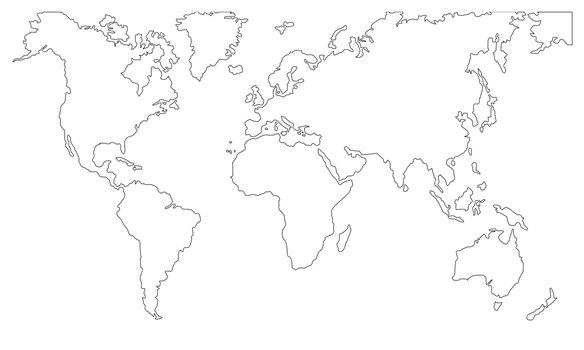 Na nemi karti sveta pobarvaj vse kontinente/celine (Azijo, Afriko, Severno Ameriko, Južno Ameriko, Antarktiko, Evropo in Avstralijo) tako, da bo vsaka celina drugačne barve. Dopolni tudi legendo.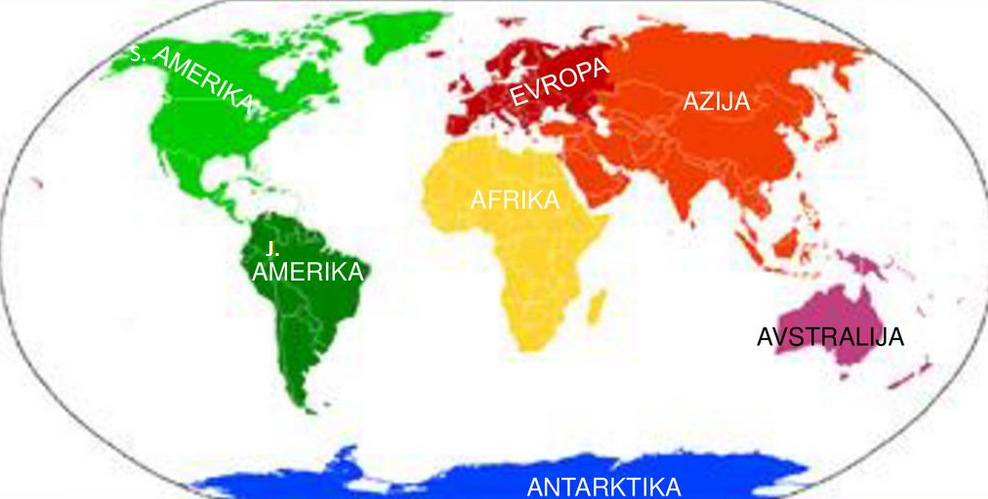 Dopolni  vodni krog/kroženje vode tako, da v prazne kvadratke pravilno vstaviš števila, ki so ob spodnjih trditvah. Sončni žarki segrevajo površinsko vodo, ki izhlapeva in se kot vodna para dviguje v ozračje.Z višino se vodna para ohladi in tvori oblake, ki se ob gorskih verigah okrepijo.Voda se v obliki padavin vrne na površje.Voda po rekah odteče nazaj v morje in s tem je vodni krog sklenjen.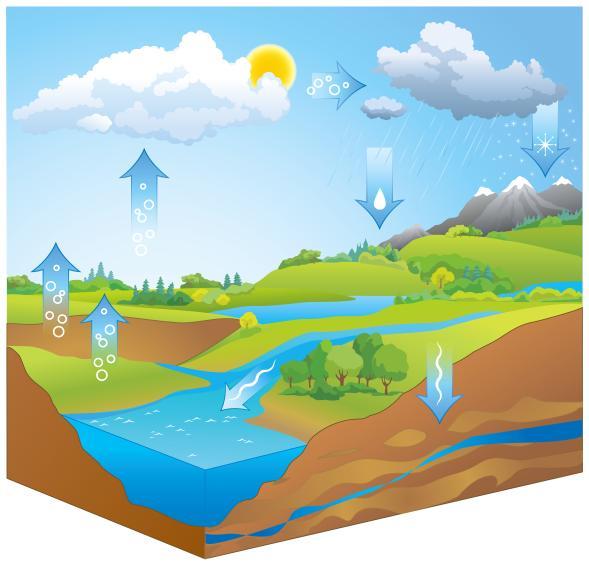 V spodnji diagram vstavi deleže, ki jih na Zemeljskem površju predstavljata kopno in voda.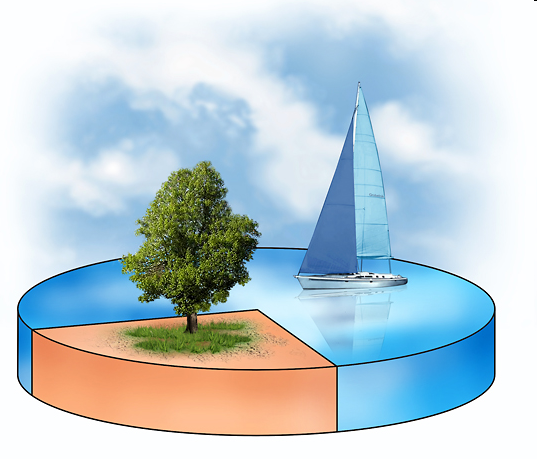 Napiši nekaj oblik vode, s katerimi se srečujemo v vsakdanjem življenju. SLANA VODA: oceani, morjaSLADKA VODA: reke, jezera, potokiTEKOČA VODA: reke, potokiSTOJEČA VODA: močvirja, jezeraPOVRŠINSKA VODA: reka, jezero, morjePODZEMNA VODA: podzemna rekaVODA V TRDNEM AGREGATNEM STANJU: led, snegVODA V TEKOČEM AGREGATNEM STANJU: potok, reka, morjeVODA V PLINASTEM AGREGATNEM STANJU: vodna para